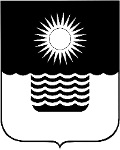 Р Е Ш Е Н И Е ДУМЫ МУНИЦИПАЛЬНОГО ОБРАЗОВАНИЯГОРОД-КУРОРТ ГЕЛЕНДЖИКот 26 августа 2016 года 	                                                            		     № 471г. ГеленджикОб утверждении Положения о порядке принятия бесхозяйного имущества в муниципальную собственность муниципального образования город-курорт ГеленджикВ целях установления единого порядка принятия в муниципальную собственность бесхозяйных движимых и недвижимых вещей, единого порядка принятия безнадзорных животных, отлов которых был произведен                    на территории муниципального образования город-курорт Геленджик,               в соответствии с законодательством в сфере регулирования численности безнадзорных животных на территории Краснодарского края, руководствуясь статьями 130, 137, 225, 226, 227, 228, 230, 231 Гражданского кодекса Российской Федерации, статьями 16, 35 Федерального закона от 6 октября  2003 года №131-ФЗ «Об общих принципах организации местного самоуправления в Российской Федерации» (в редакции Федерального закона  от 3 июля 2016 года №298-ФЗ), постановлением главы администрации (губернатора) Краснодарского края от 7 апреля 2014 года №300                      «Об утверждении порядка регулирования численности безнадзорных животных на территории Краснодарского края» (в редакции постановления главы администрации (губернатора) Краснодарского края от 28 августа 2014 года №903), Положением о порядке управления и распоряжения имуществом, находящимся в собственности муниципального образования город-курорт Геленджик, утвержденным решением Думы муниципального образования город-курорт Геленджик от 26 августа 2014 года № 164 (в редакции решения Думы муниципального образования город-курорт Геленджик от 27 марта    2015 года №265), статьями 8, 9, 27, 70, 76, 77, 78 Устава муниципального образования город-курорт Геленджик, Дума муниципального образования город-курорт Геленджик р е ш и л а:1. Утвердить Положение о порядке принятия бесхозяйного имущества     в муниципальную собственность муниципального образования город-курорт Геленджик согласно приложению к настоящему решению.2. Признать утратившим силу решение Думы муниципального образования город-курорт Геленджик от 26 декабря 2014 года №216              «Об утверждении Положения о порядке принятия бесхозяйного имущества       в муниципальную собственность муниципального образования город-курорт Геленджик».	3. Опубликовать настоящее решение в Геленджикской городской газете «Прибой» и разместить на официальном сайте администрации муниципального образования город-курорт Геленджик в информационно-телекоммуника-ционной сети «Интернет».4. Контроль за выполнением настоящего решения возложить                    на постоянную комиссию Думы муниципального образования город-курорт Геленджик по бюджету, налогам, социально-экономическому развитию, инфраструктуре муниципального образования, промышленности, транспорту, торговле, малому предпринимательству и сельскому хозяйству (Рутковский).5. Решение вступает в силу со дня его официального опубликования.
Глава муниципального образованиягород-курорт  Геленджик                                                                       В.А. ХрестинПредседатель Думы муниципального образования город-курорт Геленджик                                            В.В. Рутковский        ПРИЛОЖЕНИЕ       УТВЕРЖДЕНО  решением Думы муниципальногообразования город-курорт Геленджик   от 26 августа 2016 года  № 471ПОЛОЖЕНИЕо порядке принятия бесхозяйного имуществав муниципальную собственность муниципального образованиягород-курорт Геленджик1. Общие положения1.1. Положение о порядке принятия бесхозяйного имущества                     в муниципальную собственность муниципального образования город-курорт Геленджик (далее – Положение) разработано в соответствии                                 с законодательством Российской Федерации и муниципальными правовыми актами муниципального образования город-курорт Геленджик.1.2. Положение устанавливает порядок принятия в муниципальную собственность муниципального образования город-курорт Геленджик и учета бесхозяйного имущества (движимых и недвижимых вещей, безнадзорных животных) за исключением имущества, указанного в пункте 1.3 Положения.1.3. Положение не распространяется на имущество, указанное в пункте 3.3 Порядка обращения с временными сооружениями, размещенными              на территории муниципального образования город-курорт Геленджик                с нарушением порядка предоставления земельных участков, установленного законодательством Российской Федерации, утвержденного постановлением администрации муниципального образования город-курорт Геленджик             от 4 сентября 2014 года №2613, пункте 3.3 Порядка обращения с рекламными конструкциями, установленными и (или) эксплуатируемыми на территории муниципального образования город-курорт Геленджик без разрешения            на установку и эксплуатацию рекламной конструкции, утвержденного постановлением администрации муниципального образования город-курорт Геленджик от 10 сентября 2014 года №2701.1.4. В муниципальную собственность муниципального образования город-курорт Геленджик принимаются объекты бесхозяйного движимого          и недвижимого имущества, которые не имеют собственников или собственники которых неизвестны, или от права собственности на которые собственники отказались (далее – бесхозяйное имущество), признанные по решению суда поступившими в муниципальную собственность муниципального образования город-курорт Геленджик.В муниципальную собственность муниципального образования город-курорт Геленджик принимаются безнадзорные животные на основании акта приема-передачи в муниципальную собственность.1.5. Органом администрации муниципального образования город-курорт Геленджик, осуществляющим оформление документов на принятие бесхозяйного имущества в муниципальную собственность муниципального образования город-курорт Геленджик, ведение реестра бесхозяйного имущества муниципального образования город-курорт Геленджик, форма которого приведена в приложении к Положению, является управление имущественных отношений администрации муниципального образования город-курорт Геленджик (далее – Управление имущественных отношений).2. Порядок принятия в муниципальную собственностьмуниципального образования город-курорт Геленджики учета бесхозяйного недвижимого имущества2.1. Информация о выявлении на территории муниципального образования город-курорт Геленджик бесхозяйного недвижимого имущества представляется в администрацию муниципального образования город-курорт Геленджик.Информация должна содержать сведения о местонахождении бесхозяйного недвижимого имущества и его технических характеристиках, необходимых для индивидуализации указанного объекта.2.2. Управление имущественных отношений в 10-дневный срок со дня получения информации, указанной в пункте 2.1 Положения, осуществляет выезд к месту нахождения указанного имущества с целью его осмотра, определения технических характеристик. 2.3. Управление имущественных отношений в 7-дневный срок со дня выезда к месту нахождения указанного имущества обеспечивает опубликование в Геленджикской городской газете «Прибой» объявления о необходимости явки лица, считающего себя собственником этого имущества или имеющего на него права, с предупреждением о том, что в случае неявки вызываемого лица указанный объект будет оформлен в муниципальную собственность муниципального образования город-курорт Геленджик как бесхозяйный.2.4. По истечении 1 месяца со дня публикации объявления, в случае неявки лица, считающего себя собственником бесхозяйной недвижимой вещи или имеющего на нее права, Управление имущественных отношений в 10-дневный срок направляет запросы в:- органы учета федерального имущества и государственного имущества Краснодарского края о наличии объекта в реестрах федерального имущества, государственного имущества Краснодарского края;- Геленджикское отделение филиала  государственного унитарного предприятия Краснодарского края «Крайтехинвентаризация - Краевое БТИ»   по г. Новороссийску о наличии (отсутствии) регистрации права на объект до введения в действие Федерального закона от 21 июля 1997 года № 122-ФЗ      «О государственной регистрации прав на недвижимое имущество и сделок        с ним» и до начала деятельности учреждения юстиции по государственной регистрации прав        на недвижимое имущество и сделок с ним на территории Краснодарского края;- Геленджикский отдел Управления Федеральной службы государственной регистрации, кадастра и картографии по Краснодарскому краю о принадлежности объекта, а также о наличии либо отсутствии обременений (ограничений);- управление архитектуры и градостроительства администрации муниципального образования город-курорт Геленджик о наличии (отсутствии) разрешительной документации на строительство, присвоении адреса (в случае если имущество, не имеющее собственника, является объектом незавершенного строительства, а также  в случае необходимости уточнения адреса либо присвоения адреса объекту).	После получения необходимой информации Управление имущественных отношений обеспечивает осуществление необходимых мероприятий                по технической инвентаризации и постановке на государственный кадастровый учет объекта бесхозяйного недвижимого имущества.2.5. После получения сведений, указанных в пункте 2.4 Положения,          и постановки на государственный кадастровый учет Управление имущественных отношений в 7-дневный срок осуществляет подготовку проекта постановления администрации муниципального образования город-курорт Геленджик о включении бесхозяйной недвижимой вещи в реестр бесхозяйного имущества муниципального образования город-курорт Геленджик (далее – Постановление).Постановление является основанием для включения сведений                    о бесхозяйной недвижимой вещи в реестр бесхозяйного имущества муниципального образования город-курорт Геленджик.2.6. После принятия Постановления в установленном порядке Управление имущественных отношений подает в орган, осуществляющий государственную регистрацию прав на недвижимое имущество и сделок с ним, заявление             о постановке на учет бесхозяйных недвижимых вещей.К заявлению должны быть приложены следующие документы:объявление в Геленджикской городской газете «Прибой» о начале процедуры принятия в муниципальную собственность бесхозяйного недвижимого имущества;кадастровый паспорт на объект недвижимого имущества;выписки из реестров федерального имущества, государственного имущества Краснодарского края;справка Геленджикского отделения филиала государственного унитарного предприятия Краснодарского края «Крайтехинвентаризация - Краевое БТИ» по г. Новороссийску о наличии (отсутствии) регистрации правана объект до введения в действие Федерального закона от 21 июля 1997 года   № 122-ФЗ «О государственной регистрации прав на недвижимое имущество     и сделок с ним» и до начала деятельности учреждения юстиции                          по государственной регистрации прав на недвижимое имущество и сделок с ним на территории Краснодарского края;выписка из Единого государственного реестра прав на недвижимое имущество и сделок с ним о наличии (отсутствии) зарегистрированного права                на бесхозяйное имущество;справка управления архитектуры и градостроительства администрации муниципального образования город-курорт Геленджик о наличии (отсутствии) разрешительной документации на строительство, присвоении адреса;копия Постановления;в случае отказа собственника (собственников) от права собственности на объект недвижимого имущества - заявление собственника (собственников) или уполномоченного им (ими) на то лица (при наличии у него нотариально удостоверенной доверенности) об отказе от права собственности на объект недвижимого имущества, копии правоустанавливающих документов, подтверждающих наличие права собственности у лица (лиц), отказавшегося (отказавшихся) от права собственности на объект недвижимости.2.7. Заявление собственника (собственников) или уполномоченного им (ими) на то лица (при наличии у него нотариально удостоверенной доверенности) об отказе от права собственности на объект недвижимого имущества представляется собственником (собственниками) или уполномоченным им (ими) на то лицом (при наличии у него нотариально удостоверенной доверенности) в Управление имущественных отношений. Если право собственности лица, отказавшегося от права собственности на объект недвижимого имущества, не зарегистрировано в Едином государственном реестре прав на недвижимое имущество и сделок с ним  (далее - ЕГРП), в заявлении о постановке на учет бесхозяйных недвижимых вещей должны содержаться данные о правообладателе с приложением копий правоустанавливающих и/или правоудостоверяющих документов, подтверждающих наличие права собственности у лица, отказавшегося от права собственности.2.8. После принятия на учет объекта недвижимого имущества в связи       с отказом собственника от права собственности на него Управлению имущественных отношений и отказавшемуся от права собственности лицу (лицам) органом, осуществляющим государственную регистрацию прав на недвижимое имущество и сделок с ним, выдается (направляется) сообщение     о принятии на учет объекта недвижимого имущества.После принятия на учет объекта недвижимого имущества, который         не имеет собственника или собственник которого неизвестен, Управлению имущественных отношений выдается (направляется) сообщение о принятии    на учет объекта недвижимого имущества.2.9. По истечении одного года со дня постановки бесхозяйного объекта недвижимого имущества на учет Управление имущественных отношений        на основании полученного от органа, осуществляющего государственную регистрацию прав на недвижимое имущество и сделок с ним, сообщения           о принятии на учет объекта недвижимого имущества обращается в суд               с исковым заявлением о признании права муниципальной собственности муниципального образования город-курорт Геленджик на бесхозяйную недвижимую вещь.2.10. На основании вступившего в законную силу решения суда                 о признании права муниципальной собственности муниципального образования город-курорт Геленджик на бесхозяйную недвижимую вещь Управление имущественных отношений в 10-дневный срок обеспечивает осуществление действий по государственной регистрации права муниципальной собственности муниципального образования город-курорт Геленджик на бесхозяйную недвижимую вещь в установленном порядке.2.11. Расходы по опубликованию в Геленджикской городской газете «Прибой» объявлений, указанных в пункте 2.3 Положения, технической инвентаризации, постановке на государственный кадастровый учет бесхозяйной недвижимой вещи производятся за счет средств бюджета муниципального образования город-курорт Геленджик.3. Порядок принятия бесхозяйных движимых вещейв муниципальную собственность и их учета3.1. Принятие бесхозяйного движимого имущества в муниципальную собственность муниципального образования город-курорт Геленджик осуществляется в порядке, предусмотренном пунктами 2.1 – 2.3 Положения.3.2. В случае неявки лица, считающего себя собственником бесхозяйной движимой вещи, по истечении 1 месяца со дня публикации объявления Управление имущественных отношений в 10-дневный срок направляет запросы в:органы учета федерального имущества и государственного имущества Краснодарского края о наличии объекта в реестрах федерального имущества, государственного имущества Краснодарского края;организации, осуществляющие эксплуатацию объектов инженерной инфраструктуры, - в случае, если не имеющим собственника имуществом является объект инженерной инфраструктуры;отдел Государственной инспекции безопасности дорожного движения Отдела МВД России по городу Геленджику - в случае, если не имеющим собственника имуществом является автотранспортное средство.После получения сведений, указанных в настоящем пункте, Управление имущественных отношений в 7-дневный срок осуществляет подготовку проекта постановления администрации муниципального образования город-курорт Геленджик о включении бесхозяйного движимого имущества в реестр бесхозяйного имущества муниципального образования город-курорт Геленджик. Указанное постановление администрации муниципального образования город-курорт Геленджик является основанием для включения бесхозяйной движимой вещи в реестр бесхозяйного имущества муниципального образования город-курорт Геленджик.3.3. В течение 10 дней со дня вступления в силу постановления администрации муниципального образования город-курорт Геленджик о включении бесхозяйного движимого имущества в реестр бесхозяйного имущества муниципального образования город-курорт Геленджик Управление имущественных отношений обращается в суд с исковым заявлением о признании права муниципальной собственности муниципального образования город-курорт Геленджик на бесхозяйную движимую вещь.3.4. После вступления в законную силу решения суда о признании права муниципальной собственности муниципального образования город-курорт Геленджик на бесхозяйную движимую вещь Управлением имущественных отношений в соответствии с законодательством об оценочной деятельности обеспечивается осуществление оценки указанного имущества и вносятся соответствующие сведения в реестр бесхозяйного имущества муниципального образования город-курорт Геленджик в установленном порядке.3.5. Расходы по опубликованию в Геленджикской городской газете «Прибой» объявлений, указанных в пункте 2.3 Положения, проведению в соответствии с законодательством об оценочной деятельности оценки бесхозяйной движимой вещи производятся за счет средств бюджета муниципального образования город-курорт Геленджик.4. Порядок принятия безнадзорных животныхв муниципальную собственность4.1. В соответствии с постановлением главы администрации (губернатора) Краснодарского края о порядке регулирования численности безнадзорных животных на территории Краснодарского края от 7 апреля     2014 года №300, Управление имущественных отношений в 7-дневный срок     со дня получения информации об обнаружении на территории муниципального образования город-курорт Геленджик и доставлении в пункт временного содержания (приют) безнадзорного животного (далее – животное)                     от специализированной организации, отловившей животное, согласно заявке  на выполнение работ по отлову животных, обеспечивает опубликование            в Геленджикской городской газете «Прибой» объявления о необходимости явки лица, считающего себя собственником этого животного, с предупреждением     о том, что в случае неявки вызываемого лица указанное животное будет оформлено в муниципальную собственность муниципального образования город-курорт Геленджик как бесхозяйное.4.2. По истечении 1 месяца со дня публикации объявления, в случае неявки лица, считающего себя собственником животного, Управление имущественных отношений в 7-дневный срок осуществляет подготовку проекта постановления администрации муниципального образования город-курорт Геленджик о включении животного в реестр бесхозяйного имущества муниципального образования город-курорт Геленджик.Данное постановление является основанием для включения сведений                    о бесхозяйной вещи в реестр бесхозяйного имущества муниципального образования город-курорт Геленджик.4.3. По истечении установленного частью 1 статьи 231 Гражданского кодекса Российской Федерации шестимесячного срока с момента получения информации, указанной в пункте 4.1 Положения, прием животного                       в муниципальную собственность осуществляется на основании акта приема-передачи животного в муниципальную собственность.При передаче животного в муниципальную собственность к акту приема-передачи должны прилагаться следующие документы:документ, подтверждающий, что отлов (задержание) и передержка животного осуществлены на территории муниципального образования город-курорт Геленджик;заключение о клиническом состоянии безнадзорного животного;карточка учета безнадзорного животного, оформленная на каждое животное;выписка из реестра по учету отловленных безнадзорных животных;сведения о первоначальной стоимости безнадзорного животного.4.4 Передача животных в муниципальную собственность осуществляется безвозмездно и без возмещения затрат по его отлову (задержке) и передержке.4.5 Расходы по опубликованию в Геленджикской городской газете «Прибой» объявлений, указанных в пункте 4.1 Положения, производятся за счет средств бюджета муниципального образования город-курорт Геленджик.4.6 Организация работ по содержанию и контролю за условиями содержания животных обеспечивается управлением жилищно-коммунального хозяйства администрации муниципального образования город-курорт Геленджик.4.7 Муниципальная закупка товаров, работ, услуг в целях реализации настоящего раздела, осуществляется в соответствии с требованиями Федерального закона от 5 апреля 2013 года №44-ФЗ «О контрактной системе    в сфере закупок товаров, работ, услуг для обеспечения государственных            и муниципальных нужд».5. Заключительные положения5.1. Объект недвижимого имущества снимается с учета – исключается    из реестра бесхозяйного имущества муниципального образования город-курорт Геленджик - в случае:государственной регистрации права муниципальной собственности        на данный объект в соответствии с порядком, установленным Федеральным законом от 21 июля 1997 года № 122-ФЗ «О государственной регистрации прав на недвижимое имущество и сделок с ним»;принятия этого объекта ранее отказавшимся от права собственности собственником (собственниками) во владение, пользование и распоряжение;государственной регистрации права собственности лица, которое ранее было неизвестно;государственной регистрации права собственности на данный объект       в силу приобретательной давности.5.2. В случае выявления собственника бесхозяйной недвижимой вещи    до регистрации права муниципальной собственности муниципального образования город-курорт Геленджик указанные объекты снимаются с учета - исключаются из реестра бесхозяйного имущества муниципального образования город-курорт Геленджик - на основании соответствующего заявления и при-лагаемых к нему правоустанавливающих и (или) правоудостоверяющих документов.В случае выявления собственника бесхозяйной движимой вещи указанные объекты снимаются с учета - исключаются из реестра бесхозяйного имущества муниципального образования город-курорт Геленджик - на основании соответствующего заявления и прилагаемых к нему правоустанавливающих документов.Постановление администрации муниципального образования город-курорт Геленджик о включении объекта движимого имущества в реестр бесхозяйного имущества муниципального образования город-курорт Геленджик подлежит отмене.5.3. Собственник недвижимой и движимой вещи, указанной в пункте 5.2 Положения, возмещает администрации муниципального образования город-курорт Геленджик расходы, состоящие из затрат на:хранение, сохранность недвижимой и движимой вещи (если было необходимо создание особых условий хранения, охрана и т.д.);поиск лица-правообладателя (публикация в Геленджикской городской газете «Прибой», почтовые расходы, телефонные переговоры и т.п.);изготовление технической документации на данное имущество.Возврат недвижимой и движимой вещи владельцу производится по акту приема-передачи после возмещения правообладателем вышеуказанных затрат.5.4.В случае снятия объекта недвижимого имущества с учета в качестве бесхозяйного в связи с государственной регистрацией права муниципальной собственности в соответствии с пунктом 3 статьи 225 Гражданского кодекса Российской Федерации объект недвижимого имущества считается снятым         с учета - исключенным из реестра бесхозяйного имущества муниципального образования город-курорт Геленджик - с момента государственной регистрации права муниципальной собственности.5.5. В случае снятия объекта недвижимого имущества с учета в качестве бесхозяйного в связи с государственной регистрацией права собственности лица, которое ранее было неизвестно, на основании чего объект недвижимого имущества и был принят на учет, объект недвижимого имущества считается снятым с учета - исключенным из реестра бесхозяйного имущества муниципального образования город-курорт Геленджик - с момента государственной регистрации права собственности на него указанного лица.5.6 Государственная регистрация права собственности на принятый        на учет в качестве бесхозяйного объект недвижимого имущества за каким-либо лицом в силу приобретательной давности может быть осуществлена независимо от даты принятия на учет этого объекта. В этом случае объект недвижимого имущества считается снятым с учета в качестве бесхозяйного - исключенным из реестра бесхозяйного имущества муниципального образования город-курорт Геленджик - с момента регистрации права собственности на него в силу приобретательной давности.Глава муниципального образованиягород-курорт Геленджик                                                                       В.А. ХрестинРЕЕСТРбесхозяйного имущества муниципального образования город-курорт ГеленджикНачальник управления имущественных отношений администрации муниципального образования город-курорт Геленджик 											              О.В. Китай-Гора                       ПРИЛОЖЕНИЕ                         к Положению о порядке принятия                             бесхозяйного имущества в муниципальную                        собственность муниципального                         образования город-курорт Геленджик№п/пНаимено-ваниеимущест-ваМестонахож-дение,характерис-тики имуществаАдресат,направившийобращениеЗапросыОтветыназапросыНаличиетехническо-го паспортаПостановка на государст-венный кадастровый учетДата постановки на учет как бесхозяйно-го имуществаДата признания права муници-пальной собствен-ностиПользо-ватель имущест-ва